Access to Medical Records PolicyTable of contents1	Introduction	21.2	Policy statement	21.3	Status		21.4	Training and support	22	Scope                                                                                                                           22.1	Who it applies to	  22.2	Why and how it applies to them	  23	Policy	                                                                                                                               33.1	Right to access	  33.2	Requests	  	  43.3	Procedure for access	  63.4	iGPR	  	  73.5	Additional Privacy Information notice	  73.6	Practice disclaimer	  83.7	Third-party requests	  83.8	Summary	  	8  Annex A – Application form for access to health records	  9Annex B – Data Subject Access Request log	13Annex C – DSAR desktop aide-memoire	14Annex D – Access poster	15Annex E – Additional Privacy Information notice	17Annex F – Practice disclaimer	18IntroductionPolicy statementThe purpose of this document is to ensure that appropriate procedures are in place at Devon Road Surgery, to enable individuals to apply for access to information held about them, and for authorised individuals, information held about other people. This policy is written in conjunction with the following government legislation:The Access to Health Records Act 1990The Access to Medical Reports Act 1988The General Data Protection RegulationThe Data Protection Act 2018The Freedom of Information Act 2000The Data Protection (Subject Access Modification) (Health) Order 2000StatusThis document and any procedures contained within it are contractual and therefore form part of your contract of employment. Employees will be consulted on any modifications or change to the document’s status.Training and supportThe practice will provide guidance and support to help those to whom it applies understand their rights and responsibilities under this policy. Additional support will be provided to managers and supervisors to enable them to deal more effectively with matters arising from this policy.ScopeWho it applies toThis document applies to all employees of the practice and other individuals performing functions in relation to the practice, such as agency workers, locums and contractors. Why and how it applies to themIn accordance with the General Data Protection Regulation individuals have the right to access their data and any supplementary information held by Devon Road Surgery; this is commonly known as a data subject access request (DSAR). Data subjects have a right to receive:Confirmation that their data is being processedAccess to their personal dataAccess to any other supplementary information held about themThis policy will outline the procedure to access health records at Devon Road Surgery as follows:For an individual, for information about themselvesFor access to the health records of a deceased individualAccess to health records of an individual by an authorised person (by a court), when the individual does not have the capacity to make such a decisionOrganisations requesting information about an individual for employment or insurance purposes (governed by The Access to Medical Reports Act 1988) The practice aims to design and implement policies and procedures that meet the diverse needs of our service and workforce, ensuring that none are placed at a disadvantage over others, in accordance with the Equality Act 2010. Consideration has been given to the impact this policy might have in regard to the individual protected characteristics of those to whom it applies.PolicyRight to accessIn accordance with the Access to Health Records Act 1990 individuals have the right to access health records held by a healthcare provider that has treated that individual, and/or to access a summary care record (SCR) created by the individual’s GP. The Data Protection Act (DPA 2018) gives individuals the right to ask for a copy of the information an organisation holds about them; this right is commonly known as a Data Subject Access Request (DSAR). In the case of health records, a request for information has to be made with the organisation that holds the individual’s health records, otherwise known as the data controller. Devon Road Surgery has mechanisms in place to inform patients of their right to access the information held about them, and how long it will take for a DSAR process to be completed.  With effect from April 2016, NHS practices are, as part of their contractual obligation, to provide patients with access to coded information held within their health records. Such information includes:DemographicsAllergiesImmunisationsMedicationResultsProceduresValuesProblems/diagnosesOther (ethnicity, QOF, etc.)NHS England have published an information leaflet Patient Online which provides further detailed information about this obligation and how patients can access their health record online.There are occasions when a GP may firmly believe that it is not appropriate to share all the information contained in the individual’s record, particularly if there is potential for such information to cause harm or distress to individuals, or when the record has information relating to a third party.Patients may request paper copies of health records and, regardless of the preferred method of access, patients and authorised third parties must initially complete a DSAR form. However, patients may request access to their health records informally; any such requests should be annotated within the individual’s health record by the clinician dealing with the patient.    RequestsRequests may be received from the following:Competent patients may apply for access to their own records or authorise third-party access to their records.Children and young people may also apply in the same manner as other competent patients and Devon Road Surgery will not automatically presume a child or young person has capacity under the age of 16. However, those aged 12 or over are expected to have the capacity to consent to medical information being disclosed.Parents may apply to access their child’s health record so long as it is not in contradiction to the wishes of the competent child.  Individuals with a responsibility for adults who lack capacity are not automatically entitled to access the individual’s health records. Devon Road Surgery will ensure that the patient’s capacity is judged in relation to particular decisions being made. Any considerations to nominate an authorised individual to make proxy decisions for an individual who lacks capacity will comply with the Mental Capacity Act in England and Wales and the Adults with Incapacity Act Scotland.Next of kin have no rights of access to health records. Police are not able to access health records without first obtaining a court order or warrant. However, health professionals at Devon Road Surgery may disclose relevant information to the police if the patient has consented or if there is overriding public interest. For detailed information, see section 4.1.6 of footnote 2.Solicitors and insurance companies in most cases will provide the patient’s signed consent to release information held in their health record. A standard consent form has been issued by the BMA and Law Society of England and Wales and Devon Road Surgery will request that third parties complete this form. Devon Road Surgery will ensure that patients are fully aware of the information being provided to the solicitor who is acting for that patient. In the case of a solicitor requesting information, the BMA has provided the following templates:Consent form to release information to solicitors in England & WalesConsent form to release information to solicitors in ScotlandThe Information Commissioner’s Office (ICO) refers to the use of SARs to obtain medical information for insurance purposes as an abuse of access rights and the processing of full medical records by insurance companies risks breaching the GDPR.Therefore, Devon Road Surgery will contact the patient to explain the extent of disclosure sought by the third party. The practice can then provide the patient with the medical record as opposed to the insurer. The patient is then given the opportunity to review their record and decide whether they are content to share the information with the insurance company.Devon Road Surgery will advise insurers to use the Access to Medical Reports Act 1988 when requesting a GP report. The following fees ae applicable:GP report for insurance applicants £104.00GP supplementary reports £27.00Deceased patients retain the right of confidentiality. There are a number of considerations to be taken into account prior to disclosing the health record of a deceased patient. Such considerations are detailed in the Access to Health Records Act 1990.  Under the terms of this Act, Devon Road Surgery will only grant access if you are either:A personal representative (executor of the deceased person’s estate), orSomeone who has a claim resulting from the deathThe medical records of the deceased will be passed to Primary Care Support England (PCSE) for storage. Devon Road Surgery can advise you of who you need to contact in such instances. PCSE will retain the GP records of deceased patients for ten years, after which time they will be destroyed. PCSE has provided an application form which can be used to request copies of a deceased patient’s record.In the cases of any third-party requests, Devon Road Surgery will ensure that the patient has consented to the disclosure of this information by means of a valid signature of the patient.In accordance with the GDPR, patients are entitled to receive a response within the maximum given time frame of one calendar month from the date of submission of the DSAR. In order to ensure full compliance regarding DSARs, Devon Road Surgery will adhere to the guidance provided in the GDPR.    In the case of complex or multiple requests, the data controller may extend the response time by a period of two months. In such instances, the data subject must be informed and the reasons for the extension given.    Under The Data Protection (Subject Access Modification) (Health) Order 2000, Devon Road Surgery will ensure that an appropriate healthcare professional manages all access matters. At Devon Road Surgery there are a number of such professionals, and wherever possible the individual most recently involved in the care of the patient will review and deal with the request. If for some reason they are unable to manage the request, an appropriate professional will assume responsibility and manage the access request.Furthermore, to maintain GDPR compliance,  the data controller at Devon Road Surgery will ensure that data is processed in accordance with Article 5 of the GDPR and will be able to demonstrate compliance with the regulation (see GDPR policy for detailed information). Data processors at Devon Road Surgery will ensure that the processing of personal data is lawful and at least one of the following applies:The data subject has given consent to the processing of his/her personal data for one or more specific purposesProcessing is necessary for the performance of a contract to which the data subject is party, or in order to take steps at the request of the data subject prior to entering into a contractProcessing is necessary for compliance with a legal obligation to which the controller is subjectProcessing is necessary in order to protect the vital interests of the data subject or another natural personFor providing a copy of a deceased patient’s medical records, a fee not exceeding the cost of making the copy and postal costs may be charged; this fee must be reasonable and fully justifiable.Procedure for accessA DSAR form (Annex A) must be completed and passed to the data controller; all DSARs should be processed free of charge unless they are either complex, repetitive or unfounded (see GDPR Policy). The GDPR states that data subjects should be able to make access requests via email. Devon Road Surgery is compliant with this and data subjects can complete an e-access form and submit the form via email.Upon receipt of a DSAR, Devon Road Surgery will record the DSAR within the health record of the individual to whom it relates, as well as annotating the DSAR log (template provided at Annex B).  Furthermore, once processed, an entry onto the health record should be made, including the date of postage or the date the record was collected by the patient or authorised individual.Individuals will have to verify their ID at Devon Road Surgery and it is the responsibility of the data controller to verify all requests from data subjects using reasonable measures. The use of the practice’s Data Subject Access Request (DSAR) form supports the data controller in verifying the request. In addition, the data controller is permitted to ask for evidence to identify the data subject, usually by using photographic identification, i.e. a driving licence or passport.The process upon receipt of a DSAR form is clearly illustrated at Annex C, which is an aide-memoire/flow diagram.  A poster explaining how to access health records, for use in waiting-room areas, can be found at Annex D.  iGPRWhen a request is received via iGPR, it should be processed in accordance with the practice’s iGPR protocol.  iGPR will automatically find and redact items in a record that should not be included. Additionally, to ensure all relevant attachments are included in the report (including any hard copies which are not within the patient’s electronic healthcare record), the report should not be processed on iGPR until the Practice Manager is certain that the requested record period has been scanned into the patient’s record on emisweb. Once this has been confirmed, the request can be processed but the Practice Manager processing the request must then assign the report to the usual GP who will review the report and confirm accuracy before agreeing that the report can then be sent by the Practice Manager using iGPR.3.5	Additional Privacy Information noticeOnce the relevant information has been processed and is ready for issue to the patient, it is a requirement, in accordance with Article 15 of the General Data Protection Regulation (GDPR), to provide an Additional Privacy Information notice (APIn), the template for which can be found at Annex E. 3.6   Practice disclaimerThe template at Annex F is to be used when issuing patients with copies of their medical records. This outlines the fact that the patient is responsible for the security and confidentiality of their records once they leave the practice, and that the practice will not accept any responsibility for copies of medical records once they leave the premises. 3.7   Third-party requestsThird-party requests will continue to be received following the introduction of the GDPR. The data controller must be able to satisfy themselves that the person requesting the data has the authority of the data subject.  The responsibility for providing the required authority rests with the third party and is usually in the form of a written statement or consent form, signed by the data subject.  SummaryHaving a robust system in place will ensure that access to health records is given only to authorised personnel. Patient confidentiality is of the utmost importance and any third-party requests must be accompanied by a valid patient signature. Staff are to adhere to this guidance at all times and where doubt exists, they are to discuss their concerns with Julie Robbins, Practice Manager. Annex A – Application form for access to health recordsAPPLICATION FORM FOR ACCESS TO HEALTH RECORDSin accordance with the General Data Protection Regulation (GDPR)DATA SUBJECT ACCESS REQUESTThis form must be completed in blue or black ink and signed in order for us to process yourrequest.Section 1: Patient detailsSection 2: Record requestedThe more specific you can be, the easier it is for us to quickly provide you with the recordsrequested. Record in respect of treatment for: (e.g. leg injury following a car accident)Section 3: Details and declaration of applicantPlease enter details of applicant if different from Section 1DeclarationI declare that the information given by me is correct to the best of my knowledge and that Iam entitled to apply for access to the health records referred to above under the terms of theGDPR.Please tick:□   I am the patient□   I have been asked to act by the patient and attach the patient’s written authorisation□   I have full parental responsibility for the patient and the patient is under the age of 18       and:has consented to my making this request, oris incapable of understanding the request (delete as appropriate)□    I have been appointed by the court to manage the patient’s affairs and attach a certified      copy of the court order appointing me to do so□    I am acting in loco parentis and the patient is incapable of understanding the request□   I am the deceased person’s Personal Representative and attach confirmation of my     appointment (Grant of Probate/Letters of Administration)□   I have written, and witnessed, consent from the deceased person’s Personal     Representative and attach Proof of Appointment□   I have a claim arising from the person’s death (Please state details below)Signature of applicant: ...................................................... Date: ………………………..You are advised that the making of false or misleading statements in order to obtainpersonal information to which you are not entitled is a criminal offence which couldlead to prosecution.Section 4: Proof of identityPlease indicate how proof of ID has been confirmed. Please select ‘A’ or ‘B’:4A – EvidenceEvidence of the patient’s and/or the patient’s representative identity will be required. Please attach copies of the required documentation to this application form. Examples of required documentation are:4B – CountersignatureThis section is to be completed by someone (other than a member of your family) whocan vouch for your identity. This section may be completed if 4A cannot be fulfilled.I (insert full name).................................................................................................................Certify that the applicant (insert name).................................................................................Has been known to me personally as .......................................... for ..........................years(Insert in what capacity, e.g. employee, client, patient, relative etc.)and that I have witnessed the signing of the above declaration. I am happy to be contacted iffurther information is required to support the identity of the applicant as required.Signed ................................................................................Date .........................................Name ................................................................... Profession. .............................................Address ...............................................................................................................................................................................................................................................................................Daytime telephone number .................................................................................................Annex B – Data Subject Access Request log [the current working document is stored in G:Claire Luck/DSARSData Subject Access Request log Devon Road SurgeryAnnex C – DSAR desktop aide-memoireDevon Road Surgery Data Subject Access Request desktop aide-memoire Annex D – Access posterIntroductionIn accordance with the General Data Protection Regulation, patients (data subjects) have the right to access their data and any supplementary information held by Devon Road Surgery; this is commonly known as a data subject access request (DSAR). Data subjects have a right to receive:Confirmation that their data is being processedAccess to their personal dataAccess to any other supplementary information held about themOptions for accessAs of April 2016, practices have been obliged to allow patients access to their health record online. This service will enable the patient to view coded information held in their health record. Prior to accessing this information, you will have to visit the practice and undertake an identity check before being granted access to your records.In addition, you can make a request to be provided with copies of your health record. To do so, you must submit a Data Subject Access Request (DSAR) form; this can be submitted electronically and the DSAR form is available on the practice website. Alternatively, a paper copy of the DSAR is available from reception. You will need to submit the form online or return the completed paper copy of the DSAR to the practice. Patients do not have to pay a fee for copies of their records.Time frameOnce the DSAR form is submitted, Devon Road Surgery will aim to process the request within 21 days; however, this may not always be possible. The maximum time permitted to process DSARs is one calendar month.  ExemptionsThere may be occasions when the data controller will withhold information kept in the health record, particularly if the disclosure of such information is likely to cause undue stress or harm to you or any other person.  Data controllerAt Devon Road Surgery the data controller is Dr Simon Aburn and should you have any questions relating to accessing your medical records, please ask to discuss this with the named data controller or Julie Robbins, Practice Manager, deputy data controller.  					Devon Road Surgery Deputy Data controller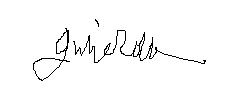 Published: 1st June 2018Annex E – Additional Privacy Information notice									Devon Road Surgery32 Devon RoadSouth DarenthDartfordDA4 9ABTel: 01322 862121Dear PatientOn 27th June 2018, you or your third party submitted a Subject Access Request (SAR) in order to receive copies of the information Devon Road Surgery holds about you. Please find enclosed all relevant information. To comply with Article 15 of the General Data Protection Regulation, we are obliged to advise you of the following:The purposes of the processing: Your data is collected for the purpose of providing direct patient care. In addition, the practice contributes to national clinical audits and will send information such as demographic data, i.e. date of birth and coded information about your health, to NHS Digital. The categories of data concerned:  We process your personal and health data in accordance with Article 9 of the GDPR. The recipients or categories of recipients: Your data may have been shared with relevant healthcare organisations to enable the provision of healthcare.How long your information will be retained: Records are retained in accordance with the NHS retention schedule; GP records are retained for a period of 10 years following the death of a patient.The right to rectification or erasure of personal data: Should you find any inaccuracies with the data we hold, please advise us of the inaccuracies and we will discuss with you how to rectify these.  The right to lodge a complaint with the supervisory authority: In the unlikely event that you are unhappy with any element of our data-processing methods, you have the right to lodge a complaint with the ICO. For further details, visit: ico.org.uk and select ‘Raising a concern’.How we obtained any of the data we hold about you:Your records are made up of data added contemporaneously by practice staff and clinicians and copies of correspondence from various healthcare organisations involved in the provision of your care.. Any automated processing activities: This is not applicable for your data.Should you have any questions relating to the information provided in this letter or about the copies of information we have provided, please contact Julie Robbins at the Practice on Julie.robbins@nhs.net Yours sincerely, Devon Road SurgeryAnnex F – Practice disclaimer									Devon Road Surgery32 Devon RoadSouth DarenthDartfordDA4 9ABTel: 01322 862121Dear Requestor, On date:                     , you submitted a Subject Access Request (SAR) in order to receive copies of the information that Devon Road Surgery holds about you.  You have been provided with this information, along with an additional privacy information notice in order to comply with the General Data Protection Regulation (GDPR).You are responsible for the confidentiality and safeguarding of the copies of your medical records which have been provided for you.  This practice accepts no responsibility for the copies once they leave the premises.By signing this form, you are accepting full responsibility for the security and confidentiality of the copies of your medical records. Patient name: Patient ID number: Requestor signature: ……………………………………………………………SurnameMaiden nameForenameDate of birthAddress:Telephone numberPostcode:NHS number (if known)Hospital number (if known)Please provide me with a copy of all records heldPlease provide me with a copy of records between the dates specified below:Please provide me with a copy of records relating to the incident specified below:Please provide me with a copy of records relating to the condition specified below:SurnameTitle (Mr, Mrs, Ms, Dr)Forename(s)AddressTelephone numberPostcodeMethod in which identity isconfirmedOption takenDocuments attachedA Attached copies of documents asnoted in section 4A belowYes/NoIf Yes, please indicate here which documents have been attachedB Countersignature (section 4B). This should only be completed in exceptional circumstances (e.g. in cases where the above cannot be provided)Yes/NoPlease indicate reason why this section was completedType of applicantType of documentationAAn individual applying for his/herown recordsOne copy of identity required,e.g. copy of birth certificate, passport, driving licence, plus one copy of a utility bill or medical card, etc.BSomeone applying on behalf of anindividual (Representative)One item showing proof of the patient’s identity and one item showing proof of therepresentative’s identity (see examples in ‘A’ above)CPerson with parental responsibilityapplying on behalf of a childCopy of birth certificate of child & copy of correspondence addressed to person with parental responsibility relating to the patientDPower of Attorney/Agent applying on behalf of an individualCopy of a court order authorising Power of Attorney/Agent plus proof of the patient’s identity (see examples in ‘A’ above)Serial No.PT ID No.(EMIS etc.)DatereceivedClinicianresponsibleDateprocessedSystem 
updatedDate postedor collectedSigned(By Pt if collected)01/173456705 July 17Dr Quinn20 July 1720 July 17Posted 21 July 17Admin